Top Tips for Running a Pride Group – Primary and Secondary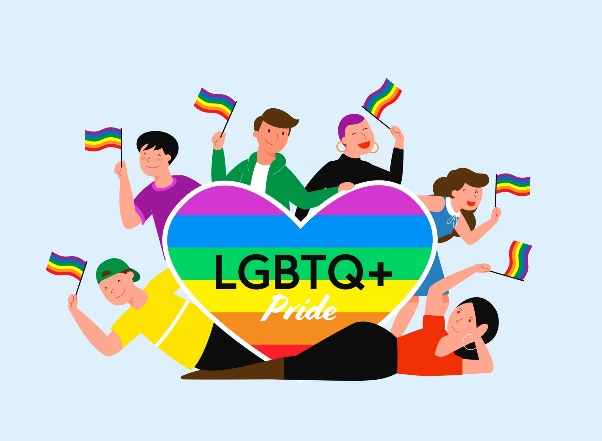 suggested by teachers who currently run Pride Groups in schoolSuggestions for making it work/ dealing with any issues: Use the resources from JustLikeUs.org – they provide everything you needIf there’s a problem with students and calling it a Pride Group, make it a Diversity Group and include anyone who wants to talk about diversity in different forms.Advertise the group with the day and time, but not the location – add a QR code or teacher email address for students to find out the locationAdvertise the group on screens if posters are being removedPromote teacher ally visibility throughout the school with lanyard/ stickers/ badges/ flags, etc.Consider your meeting place carefully – make it a room that’s a bit tucked away and not with big windows onto shared space – some students will want to be anonymousRemember that some students will need to walk past your group or say they are ‘just an ally’ for a while before they feel confident to come outRemember that this group can be a life-saver!Make a link with your pastoral team, so they can recommend the club to students who might want to go along.Suggestions for activities:Design a logo for the group – graphics challenge?Invite the school librarian to come and showcase LGBT+ inclusive books and/or run a discrete book exchange service for students if requiredHold a Pride PartyInvite subject leaders to talk about how LGBT+ issues are included in their curriculum area, or ask students to suggest how they could be included to these teachersDecorate cakes with rainbow colours and hold a bake saleMake badges (plastic clip together ones can be found cheaply on the internet and don’t need a badge-makerChill out by watching inclusive tv, such as Heartstopper Create a Pride PlaylistHold discussions on current affairs; become activistsHold a pride event in partnership with other local schools as a way to meet new peopleLearn about the history of the different LGBTQ+ flags and make your own versionsUse lego to make Pride-related modelsDesign speech bubble slogans or comments for around the schoolDecorate tiles and make a display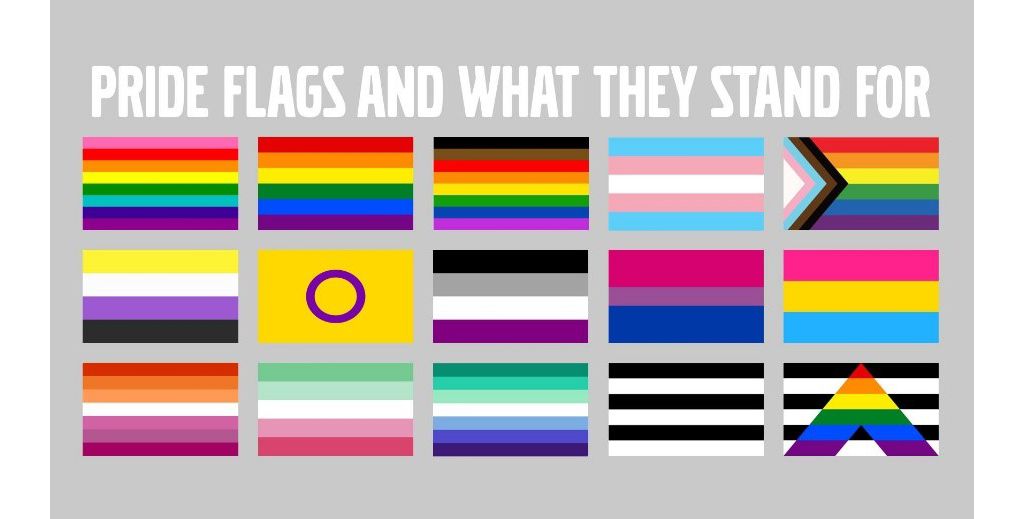 Research historical/ influential LGBTQ+ peopleResearch the history of PrideRead and review LGBTQ+ books 